PRESENTASI BORANG IIIAPRODI ILMU ADMINISTRASI NEGARABertempat di ruang seminar FISIPOL UNTAG 1945 Samarinda telah dilaksnakan presentasi Borang IIIA Prodi Ilmu Administrasi Negara (IAN) yang dihadiri oleh pejabat struktural dari berbagai unit kerja UNTAG 1945 Samarinda. Yang mempresentasikan isi Borang IIIA adalah ketua prodi IAN Drs. H. Maskan, M.Si yang didampingi pula oleh Dekan, Wakil Dekan I dan II, Ketua UPM FISIPOL dan beberapa Dosen. Saran dan masukkan juga diperoleh dari para hadirin. Seperti kelengkapan dokumen, SOP, jumlah kegiatan, koleksi buku, sarana prasarana dan berbagai hal lainnya yang mendukung untuk kelengkapan bahan akreditasi prodi IAN. Kedepannya Borang Akreditasi ini akan menjadi lebih baik lagi sebelum diunggah ke SAPTO BAN-PT pada tahun 2019 mendatang.  Download Doc>>>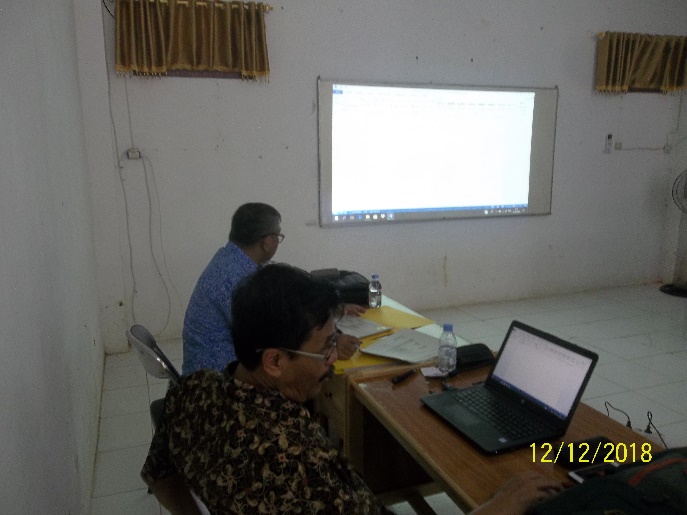 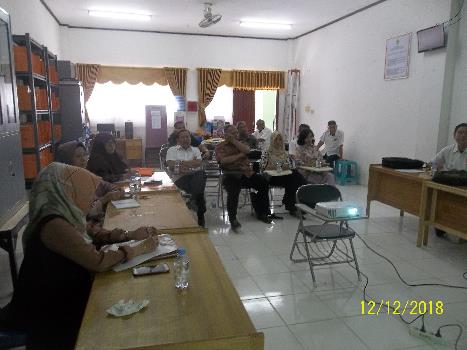 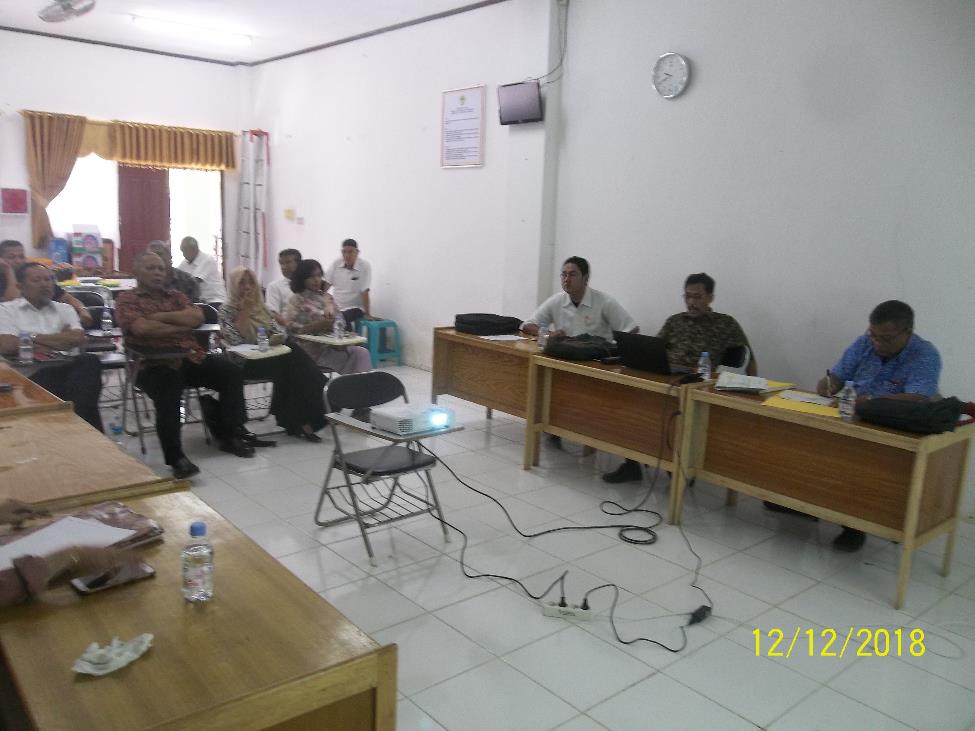 